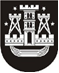 KLAIPĖDOS MIESTO SAVIVALDYBĖS TARYBASPRENDIMASDĖL KLAIPĖDOS MIESTO SAVIVALDYBĖS 2019–2022 METŲ VISUOMENĖS SVEIKATOS RĖMIMO SPECIALIOSIOS PROGRAMOS PATVIRTINIMO2019 m. vasario 21 d. Nr. T2-43KlaipėdaVadovaudamasi Lietuvos Respublikos vietos savivaldos įstatymo 16 straipsnio 2 dalies 40 punktu ir Lietuvos Respublikos sveikatos sistemos įstatymo 41 straipsniu ir 63 straipsnio 5 punktu, Klaipėdos miesto savivaldybės taryba nusprendžia:1. Patvirtinti Klaipėdos miesto savivaldybės 2019–2022 metų visuomenės sveikatos rėmimo specialiąją programą (pridedama).2. Skelbti šį sprendimą Klaipėdos miesto savivaldybės interneto svetainėje.Savivaldybės merasVytautas Grubliauskas